คำร้องขอตรวจสอบ/ทบทวนคะแนนสอบ (Appeal request-scoring/ grading)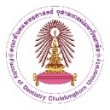 คณะทันตแพทยศาสตร์ จุฬาลงกรณ์มหาวิทยาลัย (Faculty of Dentistry, Chulalongkorn University)เรื่อง (Subject) ……………………………………………………………………………………..……………………………………………………………………………………………………………………………………เรียน หัวหน้าภาควิชา/ประธานหลักสูตร................................................................................................................................................................................................................(Dear Head of Department/ Program Director)….…………………………………………………………………………….……………….……………………………………………………………………..ส่วนที่ 1 ข้อมูลนิสิต (Part I Data of student)ชื่อ-นามสกุล (Name – Last name)..................................................................................................................รหัสประจำตัวนิสิต (Student ID) .............................................นิสิระดับ (Student level)   ปริญญาบัณฑิต (Undergraduate student)         บัณฑิตศึกษา (Graduate student)มีความประสงค์ที่ขอยื่นคำร้องขอตรวจสอบ/ทบทวนคะแนนสอบในรายวิชาดังต่อไปนี้ (Course/ Subject to be appealed)เหตุผลประกอบ (Request for appeal due to)...................................................................................................................................................................................................................................................................................................................................................................................................................................................................................							นิสิตลงนาม (Student signature)........................................................................................									             (......................................................................................)								                                 ............../................................/.....................ความคิดเห็นของอาจารย์ที่ปรึกษา (Advisor’s comment)	                    ความคิดเห็นของผู้ดูแลรายวิชา (Course Coordinator’s comment)……………………………………………………..……......................................................              …………………………………………………………………………………………………………………………………………………………………………………………………………………………………..	        ....................................................................................................................................ลงนาม (signature) ........................................................................................	        ลงนาม (signature) ....................................................................................................                        (......................................................................................)			     (.................................................................................................)                               ............../................................/.....................                                                            ............../................................/.....................ความคิดเห็นของหัวหน้าภาควิชา/ประธานหลักสูตร (Head of Department/ Program director’s comment)………………………………………………………………………………………………………………………………………………………………………………………………………….…………………………………………						                       ลงนาม (signature)...................................................................................................									     (.................................................................................................)                                                                                                                                                  หัวหน้าภาควิชา/ประธานหลักสูตร                                                                                                                                                                                                                   (Head of Department/ Program director’s)								                           ............../................................/.....................สรุปผลการตรวจสอบ/ทบทวนคะแนนสอบ (Verdict) ตรวจสอบ/ทบทวนคะแนนสอบแล้ว ยืนยันไม่มีการเปลี่ยนแปลง (scoring/ grading not changed) ตรวจสอบ/ทบทวนคะแนนสอบแล้ว ยืนยันมีการเปลี่ยนแปลง (scoring/ grading changed) ดังนี้ (As follows) .......................................................................................เหตุผลประกอบ (Reasons supporting verdict)..................................................................................................................................................................................................                                                                                                           ลงนาม (signature)...................................................................................................									     (.................................................................................................)								                           ............../................................/.....................สรุปผลการตรวจสอบ/ทบทวนคะแนนสอบแจ้งนิสิต (Summary)ชื่อ-นามสกุล (Name – Last name).................................................................................................................... รหัสประจำตัวนิสิต (Student ID) .............................................ได้รับทราบผลการตรวจสอบ/ทบทวนคะแนนสอบรายวิชาข้างต้นเรียบร้อยแล้ว (scoring/ grading of the above course/ subject acknowledged)  ยอมรับผลโดยไม่มีข้อโต้แย้ง (satisfied with outcome) ขอทักท้วง (Re-appeal) เนื่องจาก (Because).............................................................................................                                                                                                           นิสิตลงนาม (Student signature)..........................................................................									                       (.........................................................................)								                                        ............../................................/.....................รหัสรายวิชา(Course no.)ชื่อรายวิชา(Subject)ภาคการศึกษา(Semester)ตอนเรียน(Section)ประกาศผลสอบเมื่อวันที่(Date of announce)